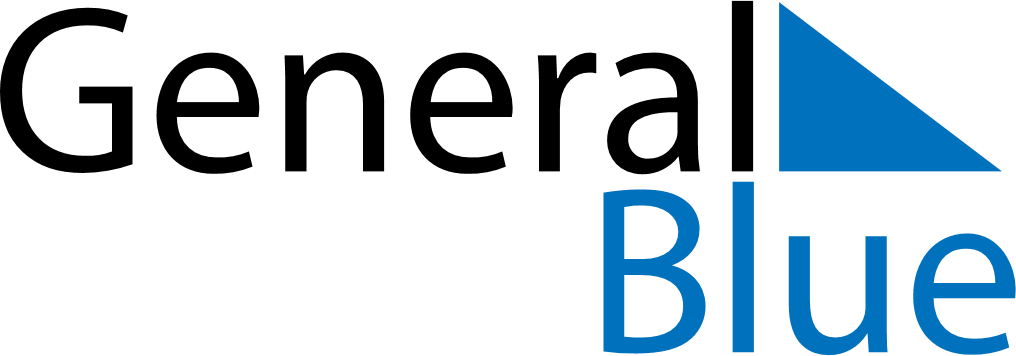 June 1690June 1690June 1690June 1690June 1690SundayMondayTuesdayWednesdayThursdayFridaySaturday123456789101112131415161718192021222324252627282930